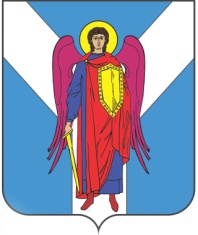 ДУМА ШПАКОВСКОГО МУНИЦИПАЛЬНОГО ОКРУГАСТАВРОПОЛЬСКОГО КРАЯ ПЕРВОГО СОЗЫВАПОСТАНОВЛЕНИЕ ПРЕДСЕДАТЕЛЯ30 августа 2021 г.                         г. Михайловск                                              № 5О признании утратившими силу некоторых постановлений главы Шпаковского муниципального района Ставропольского края, председателя Совета Шпаковского муниципального района Ставропольского краяВ целях приведения нормативных правовых актов Думы Шпаковского муниципального округа Ставропольского края в соответствие с законодательством Российской Федерации, законодательством Ставропольского края, в соответствии с Законом Ставропольского края от              31 января 2020 г. № 16-кз «О преобразовании муниципальных образований, входящих в состав Шпаковского муниципального района Ставропольского края, и об организации местного самоуправления на территории Шпаковского района Ставропольского края», решением Думы Шпаковского муниципального округа Ставропольского края от 01.10.2020 ««О вопросах правопреемства» с изменениями, внесенными решением Думы Шпаковского муниципального округа Ставропольского края от 25 августа 2021 г.ПОСТАНОВЛЯЮ:1. Признать утратившими силу следующие постановления главы Шпаковского муниципального района Ставропольского края:от 01 декабря 2009 года № 7 «Положение о проверке достоверности и полноты сведений о доходах, об имуществе и обязательствах имущественного характера, представляемых гражданами, претендующими на замещение должностей муниципальной службы в аппарате Совета Шпаковского муниципального района, и муниципальными служащими аппарата Совета Шпаковского муниципального района»от 01 сентября 2010 года № 1 «О внесении изменений в Положение о проверке достоверности и полноты сведений о доходах, об имуществе и обязательствах имущественного характера, представляемых гражданами, претендующими на замещение должностей муниципальной службы в аппарате Совета Шпаковского муниципального района, и муниципальными служащими аппарата Совета Шпаковского муниципального района, утвержденное постановлением главы Шпаковского муниципального района Ставропольского края от 01.12.2009 г. № 7»от 26 июля 2013 года № 2 «О представлении сведений о расходах депутатов, выборных должностных лиц Шпаковского муниципального района Ставропольского края, осуществляющих свои полномочия на постоянной основе, муниципальных служащих, замещающих должности муниципальной службы в Совете Шпаковского муниципального района Ставропольского края»от 13 февраля 2015 года № 3 «Об утверждении Положения о порядке и размерах возмещения расходов, связанных с командированием выборных должностных лиц Шпаковского муниципального района Ставропольского края, осуществляющих свои полномочия на постоянной основе, муниципальных служащих, замещающих должности муниципальной службы в аппарате Совета Шпаковского муниципального района, работников, замещающих должности, не отнесенные к должностям муниципальной службы и исполняющих обязанности по техническому обеспечению деятельности аппарата Совета Шпаковского муниципального района Ставропольского края».2. Признать утратившими силу следующие постановления председателя Совета Шпаковского муниципального района Ставропольского края:от 24 февраля 2016 года № 3 «О комиссии по соблюдению требований к служебному поведению муниципальных служащих, замещающих должности муниципальной службы в аппарате Совета Шпаковского муниципального района Ставропольского края, и урегулированию конфликта интересов»от 01 апреля 2016 года № 5 «Об утверждении перечня должностей муниципальной службы в аппарате Совета Шпаковского муниципального района Ставропольского края, при назначении на которые граждане и при замещении которых муниципальные служащие обязаны представлять сведения о своих доходах, об имуществе и обязательствах имущественного характера, а также сведения о доходах, об имуществе и обязательствах, имущественного характера своих супругов (супруга) и несовершеннолетних детей»от 22 апреля 2016 года № 7 «Об утверждении персонального состава Общественного Совета Шпаковского муниципального района Ставропольского края второго созыва»от 13 мая 2016 года № 8 «О внесении изменений в состав комиссии по соблюдению требований к служебному поведению муниципальных служащих, замещающих должности муниципальной службы в аппарате Совета Шпаковского муниципального района Ставропольского края, и урегулированию конфликта интересов, утвержденный постановлением председателя Совета Шпаковского муниципального района Ставропольского края от 24 февраля 2016 года № 3»от 01 июня 2016 года № 9 «Об утверждении должностных инструкций работников аппарата Совета Шпаковского муниципального района Ставропольского края»от 17 июня 2016 года № 11 «Об утверждении Порядка выплаты премии по результатам работы депутатам, выборным должностным лицам Шпаковского муниципального района Ставропольского края, осуществляющих свои полномочия на постоянной основе, муниципальным служащим, замещающих должности муниципальной службы, работникам, замещающих должности, не отнесенные к должностям муниципальной службы и исполняющих обязанности по техническому обеспечению деятельности Совета Шпаковского муниципального района Ставропольского края»от 19 августа 2016 года № 13 «О внесении изменений в персональный состав Общественного Совета Шпаковского муниципального района Ставропольского края, утвержденный постановлением председателя Совета Шпаковского муниципального района Ставропольского края от 22.04.2016 г. № 7»от 01 ноября 2016 года № 14 «О внесении изменений в состав комиссии по соблюдению требований к служебному поведению муниципальных служащих, замещающих должности муниципальной службы в аппарате Совета Шпаковского муниципального района Ставропольского края, и урегулированию конфликта интересов, утвержденный постановлением председателя Совета Шпаковского муниципального района Ставропольского края от 24 февраля 2016 года № 3»от 16 ноября 2016 года № 15 «О внесении изменений в состав комиссии по установлению размеров выплаты премии по результатам работы депутатам, выборным должностным лицам Шпаковского муниципального района Ставропольского края, осуществляющим свои полномочия на постоянной основе в Совете Шпаковского муниципального района Ставропольского края, муниципальным служащим, замещающим должности муниципальной службы в аппарате Совета Шпаковского муниципального района Ставропольского края, работникам, замещающим должности, не отнесенные к должностям муниципальной службы и исполняющим обязанности по техническому обеспечению деятельности Совета Шпаковского муниципального района Ставропольского края, утвержденный постановлением председателя Совета Шпаковского муниципального района Ставропольского края от 17 июня 2016 года № 11»от 28 апреля 2017 года № 3 «Об утверждении Положения о порядке представления сведений о доходах, расходах, об имуществе и обязательствах имущественного характера гражданами, претендующими на замещение должностей муниципальной службы и замещающих должности муниципальной службы в Совете Шпаковского муниципального района Ставропольского края, осуществление полномочий по которым влечет за собой обязанность представлять указанные сведения»от 02 мая 2017 года № 5 «О внесении изменений в состав комиссии по соблюдению требований к служебному поведению муниципальных служащих, замещающих должности муниципальной службы в аппарате Совета Шпаковского муниципального района Ставропольского края, и урегулированию конфликта интересов, утвержденный постановлением председателя Совета Шпаковского муниципального района Ставропольского края от 24 февраля 2016 года № 3»от 23 мая 2017 года № 9 «Об утверждении Порядка размещения сведений о доходах, расходах, об имуществе и обязательствах имущественного характера муниципальных служащих Совета Шпаковского муниципального района Ставропольского края и членов их семей на официальном сайте Совета Шпаковского муниципального района Ставропольского края в информационно-телекоммуникационной сети «Интернет» и предоставления этих сведений средствам массовой информации для опубликования в связи с их запросом»от 28 июля 2017 года № 11 «О внесении изменений в персональный состав Общественного Совета Шпаковского муниципального района Ставропольского края, утвержденный постановлением председателя Совета Шпаковского муниципального района Ставропольского края от 22 апреля 2016 года № 7»от 01 сентября 2017 года № 12 «О внесении изменений в состав комиссии по соблюдению требований к служебному поведению муниципальных служащих, замещающих должности муниципальной службы в аппарате Совета Шпаковского муниципального района Ставропольского края, и урегулированию конфликта интересов, утвержденный постановлением председателя Совета Шпаковского муниципального района Ставропольского края от 24 февраля 2016 года № 3»от 20 февраля 2018 года № 2 «О внесении изменений в персональный состав Общественного Совета Шпаковского муниципального района Ставропольского края, утвержденный постановлением председателя Совета Шпаковского муниципального района Ставропольского края от 22 апреля 2016 года № 7 (с изменениями, внесенными постановлениями председателя Совета Шпаковского муниципального района от 19.08.2016 № 13,                            от 28.07.2017 № 11)»от 20 марта 2018 года № 3 «О внесении изменений в состав комиссии по рассмотрению результатов профессиональной служебной деятельности муниципальных служащих Совета Шпаковского муниципального района Ставропольского края, утвержденный постановлением председателя Совета Шпаковского муниципального района Ставропольского края от 17 ноября 2016 года № 17»от 22 марта 2018 года № 4 «О внесении изменений в состав комиссии по установлению размеров выплаты премии по результатам работы депутатам, выборным должностным лицам Шпаковского муниципального района Ставропольского края, осуществляющим свои полномочия на постоянной основе в Совете Шпаковского муниципального района Ставропольского края, муниципальным служащим, замещающим должности муниципальной службы в аппарате Совета Шпаковского муниципального района Ставропольского края, работникам, замещающим должности, не отнесенные к должностям муниципальной службы и исполняющим обязанности по техническому обеспечению деятельности Совета Шпаковского муниципального района Ставропольского края, утвержденный постановлением председателя Совета Шпаковского муниципального района Ставропольского края от 17 июня 2016 года № 11»от 16 апреля 2018 года № 5 «Об утверждении Положения о проверке достоверности и полноты сведений, представляемых гражданами, претендующими на замещение должностей муниципальной службы и муниципальными служащими аппарата Совета Шпаковского муниципального района Ставропольского края, и соблюдения муниципальными служащими требований к служебному поведению»от 12 марта 2019 года № 1 «О внесении изменений в состав комиссии по соблюдению требований к служебному поведению муниципальных служащих, замещающих должности муниципальной службы в аппарате Совета Шпаковского муниципального района Ставропольского края, и урегулированию конфликта интересов, утвержденный постановлением председателя Совета Шпаковского муниципального района Ставропольского края от 24 февраля 2016 года № 3»от 18 апреля 2019 года № 2 «Об утверждении персонального состава Общественного Совета Шпаковского муниципального района Ставропольского края третьего созыва»от 05 августа 2019 года № 5 «О внесении изменений в персональный состав Общественного Совета Шпаковского муниципального района Ставропольского края, утвержденный постановлением председателя Совета Шпаковского муниципального района Ставропольского края от 18 апреля 2019 года № 2»от 27 января 2020 года № 1 «Об утверждении Порядка составления, утверждения и ведения бюджетных смет Совета Шпаковского муниципального района Ставропольского края»от 02 марта 2020 года № 3 «О внесении изменений в постановление председателя Совета Шпаковского муниципального района Ставропольского края от 01 июня 2016 года № 9 «Об утверждении должностных инструкций работников аппарата Совета Шпаковского муниципального района Ставропольского края»от 31 марта 2020 года № 4 «О внесении изменений в состав комиссии по установлению размеров выплаты премии по результатам работы депутатам, выборным должностным лицам Шпаковского муниципального района Ставропольского края, осуществляющим свои полномочия на постоянной основе в Совете Шпаковского муниципального района Ставропольского края, муниципальным служащим, замещающим должности муниципальной службы в аппарате Совета Шпаковского муниципального района Ставропольского края, работникам, замещающим должности, не отнесенные к должностям муниципальной службы и исполняющим обязанности по техническому обеспечению деятельности Совета Шпаковского муниципального района Ставропольского края, утвержденный постановлением председателя Совета Шпаковского муниципального района Ставропольского края от 17 июня 2016 года № 11»от 13 апреля 2020 года № 5 «О внесении изменений в состав комиссии по соблюдению требований к служебному поведению муниципальных служащих, замещающих должности муниципальной службы в аппарате Совета Шпаковского муниципального района Ставропольского края, и урегулированию конфликта интересов, утвержденный постановлением председателя Совета Шпаковского муниципального района Ставропольского края от 24 февраля 2016 года № 3»от 12 мая 2020 № 6 «О внесении изменений в постановление председателя Совета Шпаковского муниципального района Ставропольского края от 01 июня 2016 года №9 «Об утверждении должностных инструкций работников аппарата Совета Шпаковского муниципального района Ставропольского края»от 16 июня 2020 года № 7 «О внесении изменений в состав комиссии по рассмотрению результатов профессиональной служебной деятельности муниципальных служащих Совета Шпаковского муниципального района Ставропольского края, утвержденный постановлением председателя Совета Шпаковского муниципального района Ставропольского края от 17 ноября 2016 года № 17»от 01 декабря 2020 года № 8 «О внесении изменений в состав комиссии по установлению размеров выплаты премии по результатам работы депутатам, выборным должностным лицам Шпаковского муниципального района Ставропольского края, осуществляющим свои полномочия на постоянной основе в Совете Шпаковского муниципального района Ставропольского края, муниципальным служащим, замещающим должности муниципальной службы в аппарате Совета Шпаковского муниципального района Ставропольского края, работникам, замещающим должности, не отнесенные к должностям муниципальной службы и исполняющим обязанности по техническому обеспечению деятельности Совета Шпаковского муниципального района Ставропольского края, утвержденный постановлением председателя Совета Шпаковского муниципального района Ставропольского края от 17 июня 2016 года № 11».3. Настоящее постановление вступает в силу со дня его подписания.Председатель ДумыШпаковского муниципального округа Ставропольского края		                                                 С.В.Печкуров